О введении временных ограничений на поставки турецких баклажанов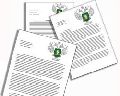 Управление Россельхознадзора по Республике Башкортостан сообщает, что в связи с продолжающимся поступлением из Турции товарных партий баклажанов, зараженных карантинными для России организмами, Россельхознадзор принял решение о введении временных ограничений на  поставки баклажанов с 25 апреля текущего года.